Publicado en Madrid  el 15/04/2019 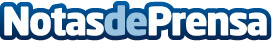 Los avances tecnológicos, claves para evitar la despoblación rural e impulsar el turismo, según The ValleyPara potenciar el turismo rural, las empresas de servicios deben integrar las tecnologías de la información y la comunicación y otras herramientas innovadoras, como la realidad aumentada y los chatbots, en sus estrategias de información y comercializaciónDatos de contacto:AutorNota de prensa publicada en: https://www.notasdeprensa.es/los-avances-tecnologicos-claves-para-evitar-la Categorias: Telecomunicaciones Turismo Industria Alimentaria E-Commerce Recursos humanos Innovación Tecnológica http://www.notasdeprensa.es